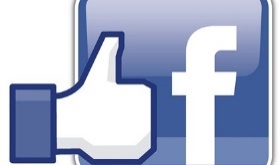 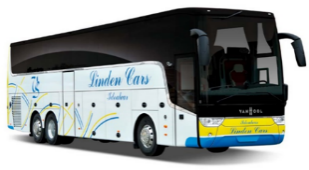 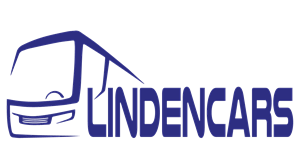                                       R. VAN OVERSTEYNS - SCHOLLEN              Wingepark 35 - 3110 Rotselaar Tel: 016/44 83 11 – 016/22 60 53      Info@lindencars.be  www.lindencars.euKantoor momenteel enkel na afspraak te bezoeken    Kerst en Eindejaar komen stilaan in zicht.  Zie ons aanbod hieronder. Vraag gratis ons Kerstkrantje aan !!!Steden en markten :Maastricht markt : vrij  12 nov -  3 dec - 17 dec € 17 (kind € 8,5)   L = 8h00     R = 8h30    Ret = 16h00Eindhoven :  don  28 okt -25 nov – 30 dec        € 17                L = 8h00               R = 8h30              Ret= 16h30Markt en shopping Valkenswaard : do 28 okt – 25 nov – 30 dec     € 17  L = 8h00  R = 8h30  Ret = 17h00Keulen (kerstmarkt) :  ma 29 nov -zat 11 dec      € 20  L = 7h30  R = 8h00   Ret = 18h00Amsterdam : za  27 nov en 18 dec     € 21  R = 7h00   L = 7h30    Ret = 18h00Aken : ma  8 nov –  KERSTMAKRTEN  op  22 nov + ELKE maandag in dec (6+13+20) + ma 31 jan 2022 (solden)   € 18               L= 8h00    R = 8h30    Ret  = 17h00KreaDoe - Utrecht (Nl) : ZA 30 okt    € 34,50 (met inkom) – € 20 (zonder inkom) R = 07u  L = 07u30   Ret: 16u   Utrecht :  za 30 okt 	€  20    R = 7h00	L = 7h30	Ret = 16u30Sluis (winkels open) : zo 14 nov – 19 dec    		€ 18    L = 7h30     R = 8h00     Ret= 17h00Maastricht (tot 15u) dan Aken tot 21 u  (kerstmarkt)  Vrij 10 dec       € 20      R=08u30    L=08u00    	  Oberhausen (kerstmarkt):  vrijdag 26 nov – za 4 dec	 €21	R = 8h00    L = 7h30   Ret : 18h00Maasmechelen kerstshopping Zat 20 nov 2021 +  Zon 12 dec  € 17      L = 08h30  R = 09h       Ret: 17 hKerst aan de Abdij van Maredsous  vrij  3 dec  2021          € 20    L = 16h30   R = 17h00    Ret = 22h00     + zond 5 dec 2021   € 20    L = 12h30   R = 13h00   Ret = 19h00     NIEUW !! KERST- LEIDEN (NL)  Zat 11 dec   € 21 (enkel vervoer, Exclusief vaart) R = 9h  L = 9h30  Ret: 19h  Haarlem kerstmarkt (NL)  Zon 12 dec 2021    € 22        R = 7h00     L = 7h30      Retour : 18h00Düsseldorf (DE)  Zat 20 nov 2021 +  Din 7 dec 2021         € 21      L = 07h30       R = 08h00       Ret: 18h00     Trier (DE)  za 27 nov  2021        €28                R = 7h30          L = 8h00       Retour : 19h00Essen (DE)  KERSTMARKT   di  16 nov  +  Woe  22 dec     € 21      L = 07h30         R = 08h00   Ret: 18h00       NIEUW !!! KERST- Winterlights Luxembourg + cactus (LU)    Zo 28 nov 2021 (alle winkels open) + Maandag       27 dec		   €26       R = 7h30          L = 8h00	Retour = 18h00          Late retour kerstmarkt : AKEN   op za 18 december 2021     € 18     L = 8h00     R = 8h30      Retour: 20h00De grote Schijn, voor een zinnenprikkelende tocht door het donker. Een feeëriek verlicht pad leidt de weg, fluisterende bomen genieten met je mee. Een stukje magie, verborgen aan de rand van de stad.       Zondag 7 nov  2021	€ 36          Retour :  22h00         L =  18h00           R = 18h30	Lichtfestival Gent   Tijdens het gratis driejaarlijkse Lichtfestival licht de stad  op met het werk van nationale en internationale lichtkunstenaars.    zat 13 nov   € 18 (vervoer)        R = 15h00       L = 15h30     Retour :  22h00          Entertainment :  Kerst in Vlaanderen :  Show met Steve Tielens, Yannick Bovy, Filip D’Haeze,  Eveline Cannoot    Vrij 17 dec te Boom  € 64 (vervoer+ticket 1ste cat)   L = 17h   R = 17h30   Ret = middernacht   Show start om 19h         Zo 26 dec te Mechelen  € 62 (vervoer+ticket 1ste cat)   L = 13h   R = 13h30  Ret = na de show (start om 15h)Wonderful CHRISMAS SHOW bij KAASBOERIN, Salim Segers, Daisy Rhys, Sam verhoeven, The stardancers…:Woe 8 dec  2021      € 59  met middag- en avondmaal incl.     L =  9h30       R = 10h00   Ret :na avondlunch SCALA & Kolacny Brothers  Kerstshow met Belle Perez, Udo, Marijn Devalck , Tine Embrechts en- Scaletta Choir     vrij 10 dec  in Aarschot    € 60     R = 19h30  L = 19h00      *Zat 11 dec  in Antwerpen    € 67        R = 18  L = 18h30zon 12 dec in Genk        € 70     R = 17h30  L = 17h              * vrij  17 dec in Deinze    € 70        R = 17h30	L = 18h00zat 18 dec in Oostende   € 80     R = 17h    L = 17h30         * zon 19 dec in Roeselare   € 75   R = 16h    L = 16h30                                                                     Prijzen = ticket 1ste categorie + vervoer-WINTERREVUE in Theater Elckerlyc (BE) regisseur Stany Crets , Een spetterende cast, een prachtig ensemble en een knallend live orkest onder leiding van Eric Melaerts.   Met Patrick Onzia, Britt Vanderborght, Dirk Van Vooren, Ann Van den Broeck, Laurenz Hoorelbeke en Hell VanderheydenZat  8 januari 2022  (show om 15h00)         € 59       L =  12h30     R = 13h00     Retour = na de voorstelling       Laatste meerdaagse reis voor 2021: (programma via kantoor)3 dagen MOEZEL MET KERST  : programma op kantoor Bezoek kerstmarkten van Bernkastel,     Traben-Trarbach, Saarbrücken.  Spectakel Fakkelzwemmen in de Moezel en een Wijnproeverij.Datum : 4 tem 6 december 2021          Prijs : € 319/pp     Single + € 60    (Halfpension)      Vooruitblik 2022 :             André Rieu : Zo 9 januari 2022   € 129 (vervoer + ticket 1ste cat)               L = 16h30    R = 17h00Helmut Lotti Hasselt : Vrij 14 januari 2022   € 110 ( vervoer + ticket 1ste cat.) R = 18h30   L = 18h00   R = na concert Sound of Music (musical) : Za 22 januari 2022    € 72 (vervoer + ticket) Ethias Arena Hasselt    L = 18h00     R = 18h30      R = na voorstellingJan Van Dyke Jubileumshow 70 jaar : verzet naar 4 juni 2022   € 48 ( met drankje)    L = 11h30    R = 12h00De Kaasboerin : Luc Caals          April 2022De Kaasboerin : Margriet en de mannen     4 april 2022 (oa Frank Galan, Bandit, Michael Lanzo etc)  (vervoer – show – 4 gangenmenu)  € 59		L = 9h30    R = 10h00   R = na avondlunchFloriade Expo Almere :  Juiste datum nog te bepalen.Keukenhof: juiste datum nog te bepalen……..     Wij wensen u een hele fijne Kerst en een geweldig Nieuwjaar !!!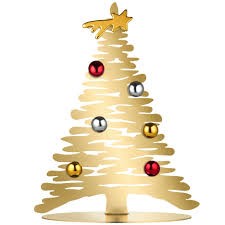 R. VAN OVERSTEYNS – SCHOLLEN     Wingepark 35 - 3110 Rotselaar Tel: 016/44 83 11 – 016/22 60 53       Info@lindencars.be 	www.lindencars.euMa – di – do en vrij: van 09u00 tot 12u00 en van 13u30 tot 17u30u.   Za: van 09u00 tot 12u00   Gesloten op woensdag en zondag